Свободным вечером всей семьёй можно разгадать кроссворд.По горизонтали:1. Хоть и столб, но не забор. Что же это? (Светофор.)2. Пешеходная дорога, на какого зверя похожа? (Зебра.)3. Вот полосатый переход, кто же по нему идет? (Пешеход.)4. У светофора: красный, желтый, зеленый... Какое слово общее у них? (Свет.)По вертикали:2. Ты, конечно, должен знать, что означает дорожный... (знак).5. На остановку подъезжает и людей сажает. (Автобус.)6. Как зовут самого высокого милиционера? (Степа.)7. Кому доверить можно в машине руль? (Шофер.)8. Кто учит детей прыгать, бегать, кувыркаться? (Тренер.)9. Без чего нельзя ездить в общественном транспорте? (Билет.)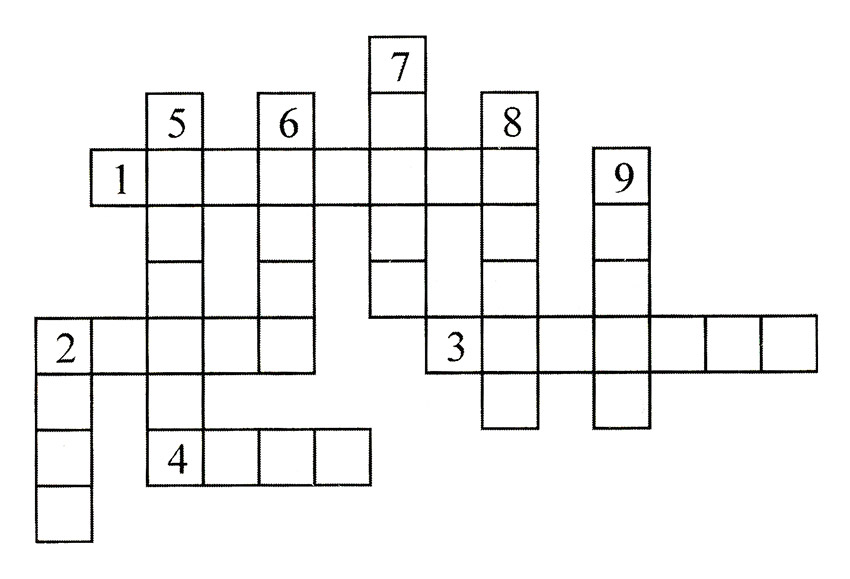 